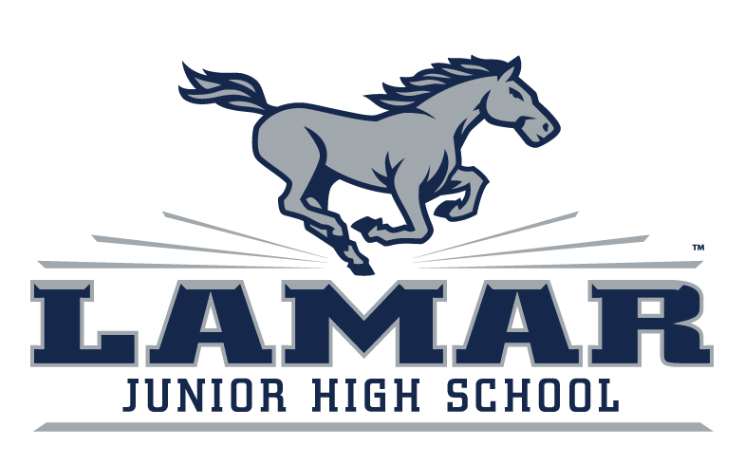 PERIODPERIODTIMETIME1st1st8:15-9:05 (50 Minutes)8:15-9:05 (50 Minutes)2nd2nd9:10-10:00 (50 Minutes)9:10-10:00 (50 Minutes)3rd3rd10:05-10:55 (50 Minutes)10:05-10:55 (50 Minutes)CLASS/LUNCH BLOCKCLASS/LUNCH BLOCKCLASS/LUNCH BLOCKCLASS/LUNCH BLOCK“A” Lunch 10:55-11:254th Period: 11:00-11:504th Period: 11:00-11:504th Period: 11:00-11:504th Period 11:30-12:20“B” Lunch: 11:50-12:20“B” Lunch: 11:50-12:205th Period 11:55-12:45   5th Period 12:25-1:155th Period: 12:25-1:155th Period: 12:25-1:15“C” Lunch: 12:45-1:15MUSTang TimeMUSTang Time1:20-1:50 (30 Minutes)1:20-1:50 (30 Minutes)6th6th1:55-2:45 (50 Minutes)1:55-2:45 (50 Minutes)7th7th2:50-3:40 (50 Minutes)2:50-3:40 (50 Minutes)